Școala/Gradinita__________________	                  Avizat,Nr.________/____________                                                     Inspector invatamantul prescolar                                                                                                            Prof. Gaghii Adriana                 Director,          Prof. 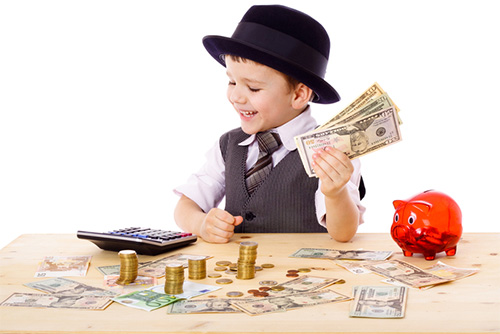 EDUCATOARE:__________________________DENUMIRE OPTIONAL : ,, Banii se castiga prin munca’’DURATA: anul scolar 2016/2017NUMAR ORE/SAPTAMANA: 1oraNIVEL: II (5-6 ani)TIPUL OPTIONALULUI: La nivelul mai multor domenii de activitate (domeniul știinte, domeniul limbă și comunicare, domeniul estetic creativ, domeniul psiho motric, domeniul om și societate), si in parteneriat cu alti factori educationali.ARGUMENT :,,Banii nu rasar din pamant si nici nu cresc in copaci ! Banii se castiga prin munca !’’Educatia financiara este procesul prin care dobandim cunostinte, aptitudini, abilitati care permit luarea unor decizii mai bune in ceea ce priveste gestionarea resurselor noastre, iar pe baza unor informatii corecte sa facem analize si sa stim cui putem cere ajutor si sfaturi pentru a putea beneficia din plin de banii nostri.Educatia financiara ne invata cum sa gestionam veniturile noastre si sa cheltuim mai putin, cum sa adunam banii sau cum sa economisim pentru diferite obiecte din viata noastra de zi cu zi. Educatia financiara ne ajuta sa mentinem un echilibru financiar. Educatia finaciara reprezintă un prim pas în punerea bazelor unei educaţii financiare  atât de necesare omului contemporan. Fiecare activitate este o provocare la cunoaştere şi acţiune, o propunere de călătorie fascinantă în lumea banilor.Prescolarii  vor identifica şi exersa diferite tipuri de comportamente în situaţii de învăţare autentică. Ei vor învăţa reguli de politeţe pe care trebuie să le aplice la cumpărături, vor fi familiarizaţi cu produse jucării, cu bacnotele şi monedele din ţara noastră, vor învăţa să economisească, dar şi să muncească pentru a obţine ceea ce-şi doresc.	Pentru a dezvolta copiilor respectul fata de bani, fata de munca parintilor si a adultilor in general, acest optional are in vedere familiarizarea copiilor cu conceptul si valoarea banilor, resurselor financiare si modul in care se castiga acestea.	Proiectul de educatie financiara va avea drept beneficiari atat prescolarii, cat si parintii acestora.OBIECTIVE CADRU:Dezvoltarea capacităţii de înţelegere a realităţii înconjurătoare în vederea formării conştiinţei  financiare  a copiilor a capacităţii de transfer, de valorificare, de aplicare a cunoştinţelor asimilate;Educarea capacităţii de observare, de efectuare a unor experienţe cu privire la influenţa factorilor mediului asupra organismelor vii;Formarea unei atitudini corecte despre muncă, beneficiile acesteia şi despre bani şi la adoptarea unui stil de viaţă sănătos, în relaţie cu aceştia;Cunoaşterea unor reguli si a unor conduite pentru efectuarea cheltuielilor şi îndeplinirii unor obiective financiare pe termen scurt, mediu si lung, pentru reducerea cheltuielilor;Formarea şi exersarea unor conduite prosociale (întrajutorare, donare,împrumut, etc.), responsabile (cheltuim ce am câştigat prin ceea ce am făcut sau ce am economisit) şi civilizate (utilizarea formulelor de politeţe specifice şi a convenţiilor sociale în relaţie cu copiii, cu adulţii, cu instituţiile);COMPETENTE VIZATE:Cunoasterea unor norme de comportament care promoveaza strategii pozitive de depasire a conflictelor si dezvoltarea respectului fata de sine, si fata de cei din jur;Formarea unui comportament rational in relatia cu banii, prin antrenarea copiilor in activitati ce stimuleaza gandirea logico-creativa;Promovarea conceptului de educatie financiara la copii cu triada parinti-copii-educatori;Imprimarea respectului copiilor fata de bani si fata de munca;Asigurarea alfabetizarii copiilor de varste mici in domeniul financiar, prin introducerea unor notiuni de baza legate de bani, bune deprinderi legate de utilizarea banilor, precum si prin cunoasterea bunelor practici legate de bani, bune deprinderi legate de utilizarea banilor;Cunoasterea bunelor practici legate de acest domeniu, incepand chiar cu deprinderea de a economisi;Stimularea imaginatiei si creativitatii copiilor.MODALITATI DE REALIZARE :Prezentarea proiectului in fata parintilor ;Convorbiri ;Povestea educatoarei ;Desen ;Activitati practice ;Jocuri de rol ;Jocuri-exercitii ;Memorizari ;Dramatizare ;Vizita la magazinele din imprejurimi ;Vizita la bancile din oras ;Prezentarea albumului cu fotografii si cu lucrarile copiilor la sfarsitul anului scolar.EVALUAREA PROIECTULUI :Evaluare interna :Realizarea portofoliului (programul activitatilor desfasurate, albume cu fotografii) ;Rapoarte ale factorilor educationali implicati referitoare la impactul pe care l-a avut proiectul de optional ;Realizarea unui CD cu imagini din activitatile desfasurate ;Realizarea unui portofoliu final cu activitatile desfasurate.Evaluare externa :Diseminarea proiectului in cadrul Comisiei Metodice.        RESURSE UMANE : prescolarii, educatoare, parinti, alte persoane din comunitate.        RESURSE MATERIALE : revistele ,,De la joc…la educatie financiara’’, bani adevarati, bani de jucarie, casa de marcat de jucarie, fise de lucru adecvate temelor.        BIBLIOGRAFIE :Ligia Georgescu-Golosoiu, Educatie financiara. Banii pe intelesul copiilor, Ed. Explorator, 2013.Ligia Georgescu-Golosoiu, De la joc…la educatia financiara, Ed. Explorator, 2016.Revista Invatamantului prescolar si primar, Nr.3-4/2016, Ed. Arlequin, pag. 96-98.CALENDARUL ACTIVITATILORPERIOADATEMA ACTIVITATIIMODALITATI DE REALIZARELOCUL DESFASURARII12.09-16.09.2016,,Implementareaproiectului’’Prezentarea proiectului in fata parintilor.Sala de grupa19.09-23.09.2016,,Povestea monedei ‘’Povestea educatoareiSala de grupa26.09-30.09.2016,,In vizita la magazin’’Vizitarea magazinelor din preajma gradiniteiMagazin03.10-07.10.2016,,La ce ne folosesc banii ?’’ConvorbireSala de grupa10.10-14.10.2016,,Banutul’’,de Ilinca IonitaMemorizareSala de grupa17.10-22.10.2016,,La banca’’Joc de rolSala de grupa24.10-28.10.2016,,Monede si bancnote care circula in tara noastra ‘’ConvorbirePrezentare PPTSala de grupa31.10-04.11.2016VACANTA07.11-11.11.2016,,Monede ‘’DesenSala de grupa14.11-18.11.2016,,Banul muncit’’Povestea educatoareiSala de grupa21.11-25.11.2016‘’Targul toamnei’’-exercitii de adunare si scadere cu bancnote si monedeJoc exercitiuSala de grupa28.11-02.12.2016,,Izbanda banutului’’, de Iulia MatacheMemorizareSala de grupa05.12-09.12.2016,,Ai carte, ai parte. ‘’ConvorbireSala de grupa12.12-16.12.2016,,Meseria este bratara de aur’’ConvorbireSala de grupa19.12-23.12.2016Labirint :,,Traseul lui Mos Craciun pana la magazinul cu jucarii’’Joc-exercitiuSala de grupa24.12.2016-08.01.2017VACANTA09.01-13.01.2017,,Pinochio’’-FragmentPovestea educatoareiSala de grupa16.01-20.01.2017,,Ratusca risipitoare’’, adaptare dupa poezia Rata, rata, ratisoara.MemorizareSala de grupa23.01-27.01.2017,,Ce facem la cumparaturi ?’’Verbalizare actiuniMagazin30.01-03.02.2017,,Bancnote si monede ‘’AplicatieSala de grupa06.02-10.02.2017VACANTA13.02-17.02.2017,,Stiu sa economisesc si singurel’’ConvorbireSala de grupa20.02-24.02.2017,,Pusculita cu economii’’AplicatieSala de grupa27.02-03.03.2017,,Martisoare, martisoare ‘’- expozitie cu vanzareAplicatieSala de grupa06.03-10.03.2017,, Inimioare, inimioare’’Povestea educatoareiSala de grupa13.03-17.03.2017,,Ce se intampla daca suntem foarte cheltuitori ?’’ConvorbireSala de grupa20.03-24.03.2017,,Bancnote’’(puzzle)Joc de masaSala de grupa27.03-31.03.2017,,Cum pot sa-mi ajut patintii’’ConvorbireSala de grupa03.04-07.04.2017,,Furnica’’, de Otilia CazimirMemorizareSala de grupa10.04-14.04.2016,,Asa da, asa nu !’’( fisa de lucru)Sala de grupa17.04-18.04.2016Labirint :,,Traseul Iepurasului pana la magazinul cu jucarii’’Joc exercitiuSala de grupa19.04-30.04.2017VACANTA02.05-05.05.2017,, Micul matematician ‘’-stiinta(exercitii de = si -  cu bacnote si monede)Joc exercitiuSala de grupa08.05-12.05.2017,,Ciubotelele ogarului ‘’- poveste popularaDramatizareSala de grupa15.05-19.05.2017,,Cu prietenii la cumparaturi ,,Joc de rolMagazin22.05-26.05.2017,,Portofelulul’’Confectionare, aplicatieSala de grupa29.05-02.06.2017SCOALA ALTFEL05.05-09.06.2017,,Invat sa daruiesc’’-donarea monedelor in scop caritabilActivitate de voluntariatSala de grupa12.06-16.06.2017,,Evaluarea proiectului si a activitatilor desfasurate ‘’Prezentarea albumului cu fotografiile si lucrarile copiilor.Sala de grupa